Урок «Усний твір-опис пам`яток історії і культури на основі особистих спостережень і вражень», присвячений 200-річчю від дня народження Т.Г.Шевченка, підготовлений Білик С.В.,вчителем української мови та літератури ХЗОШ № 116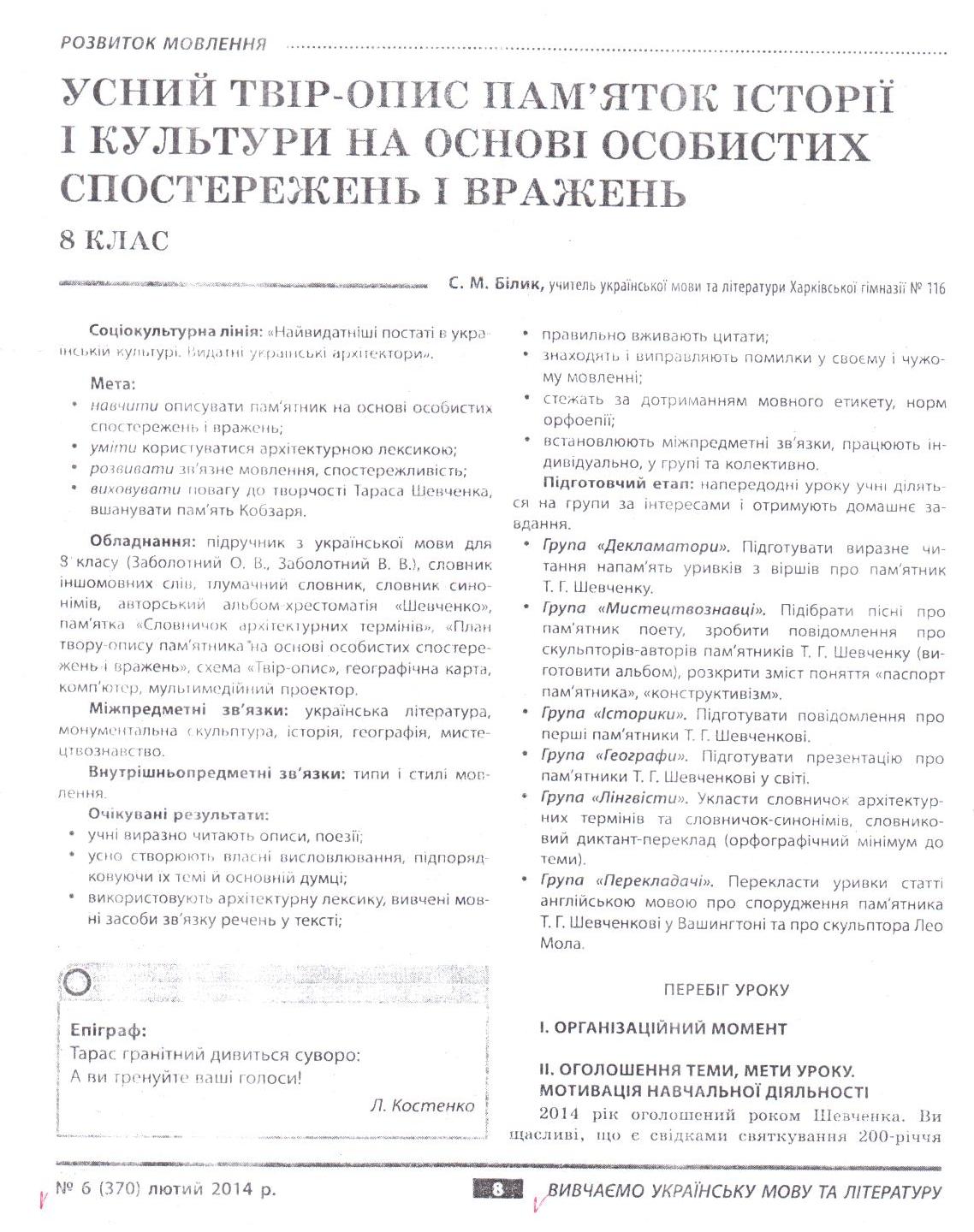 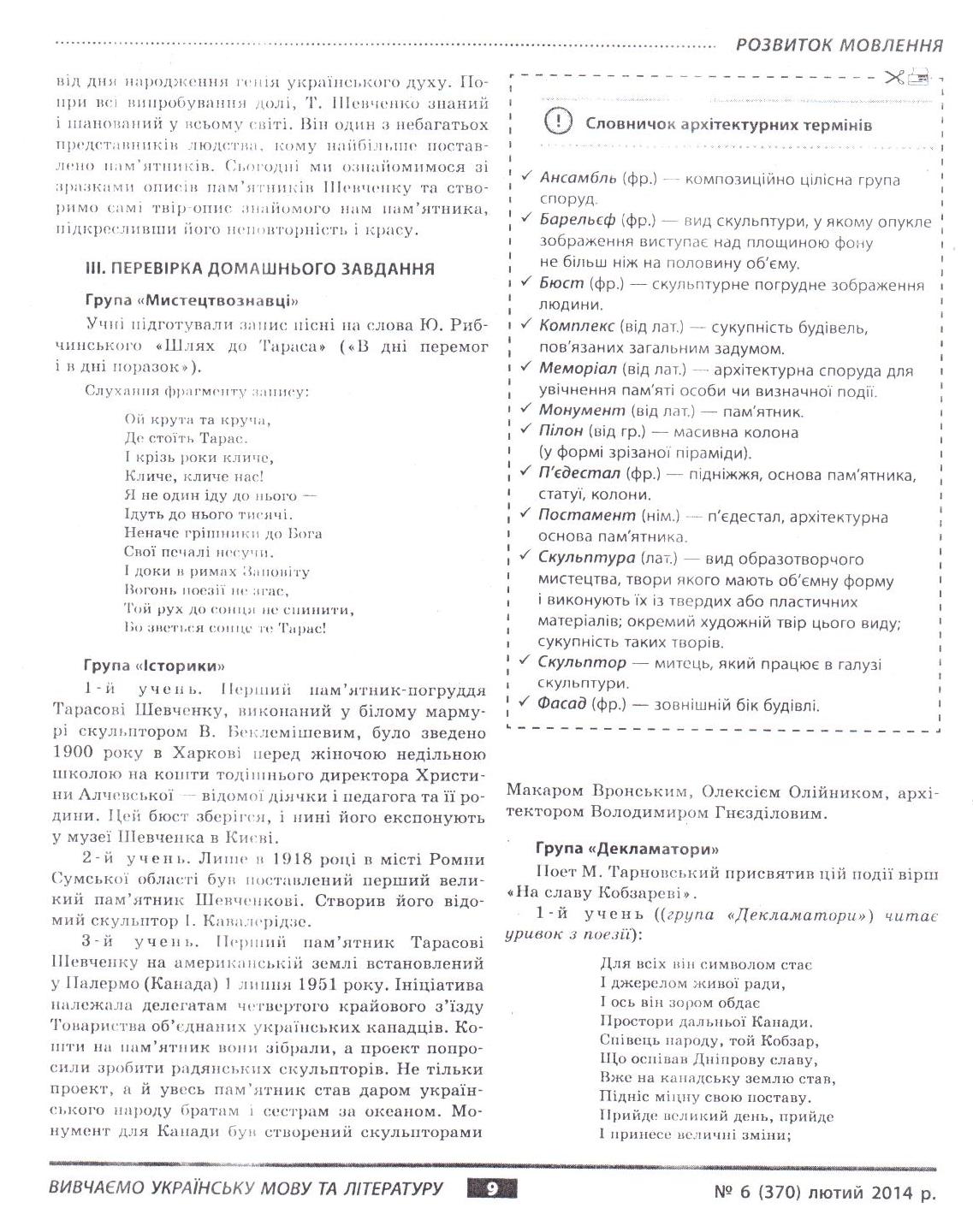 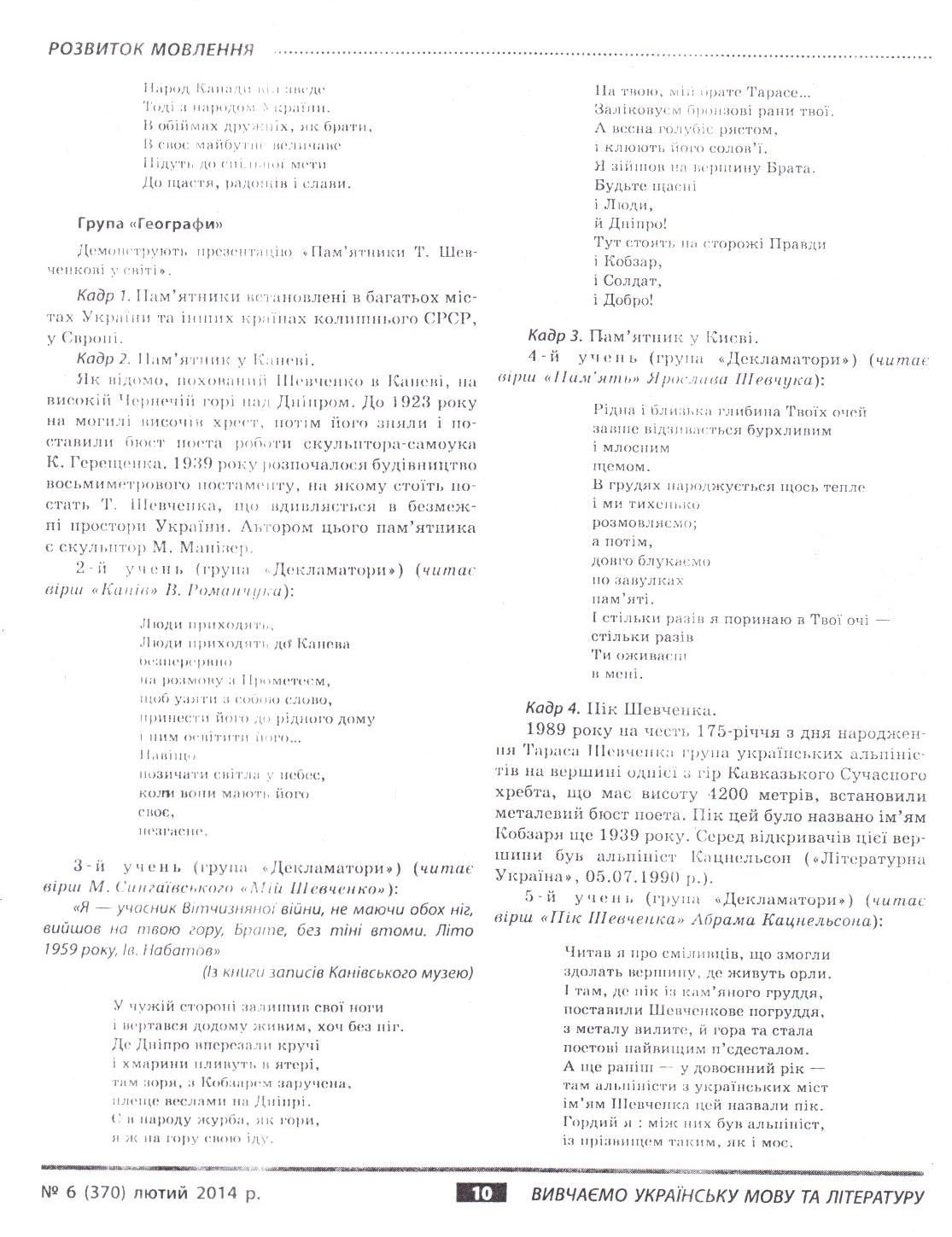 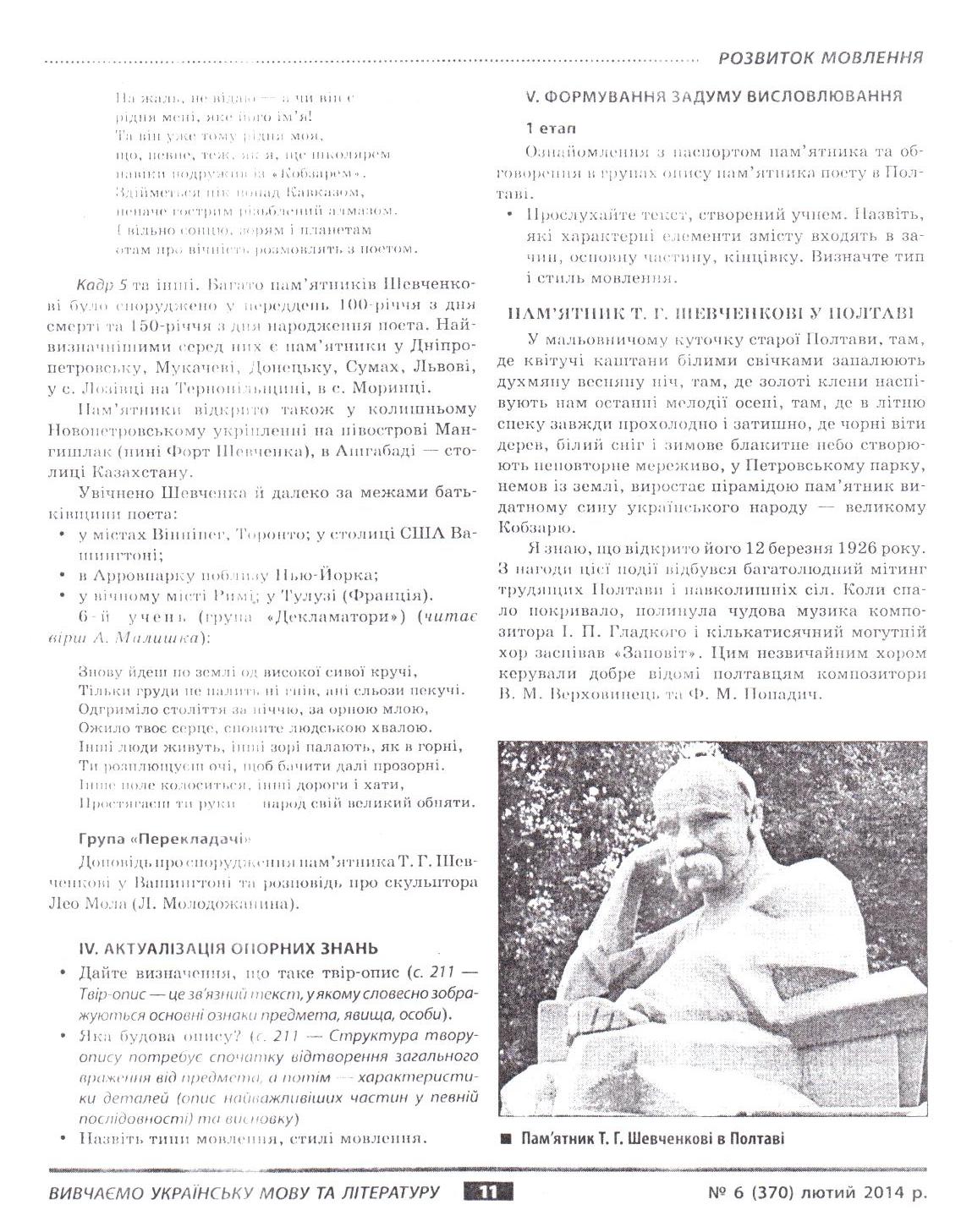 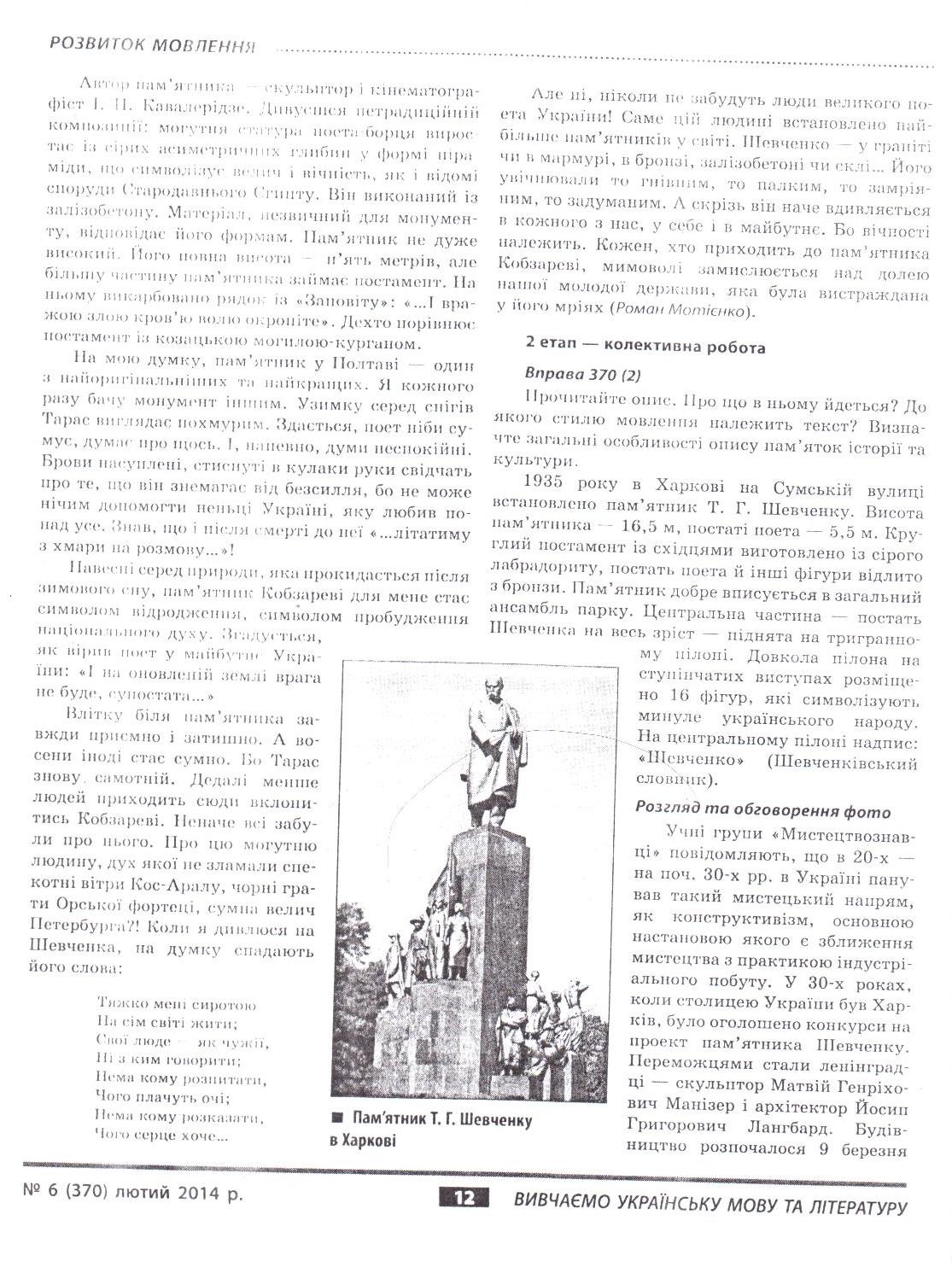 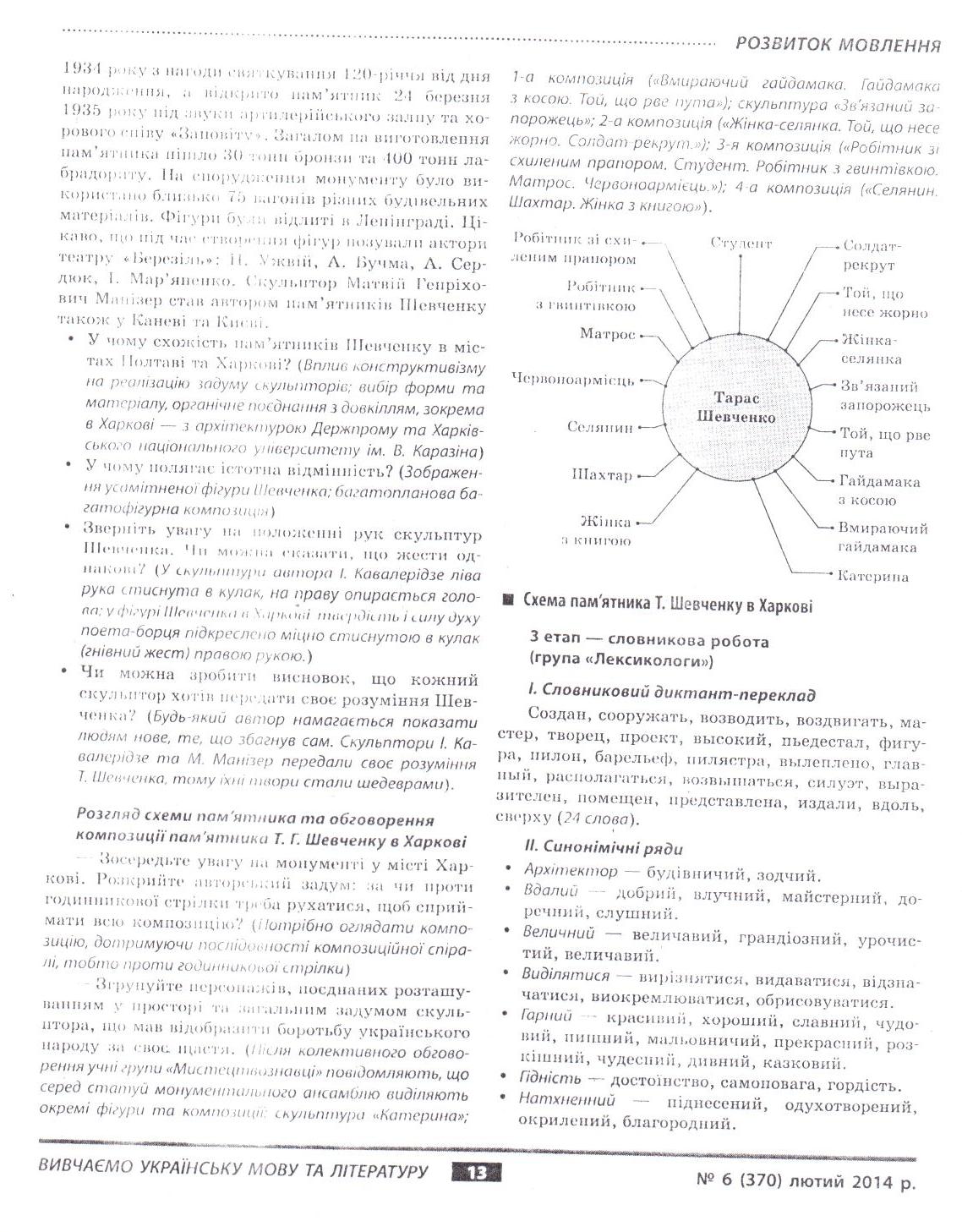 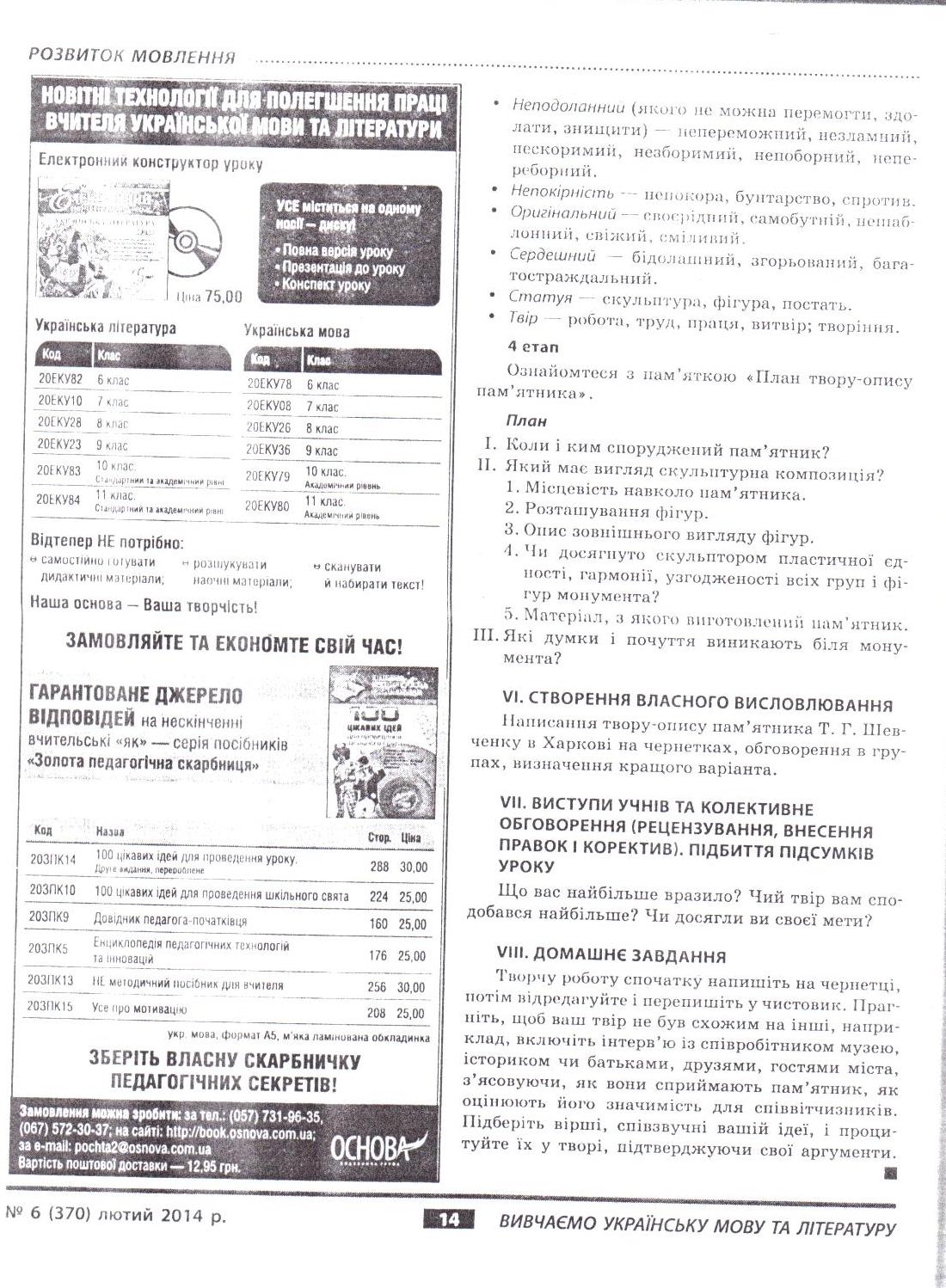 